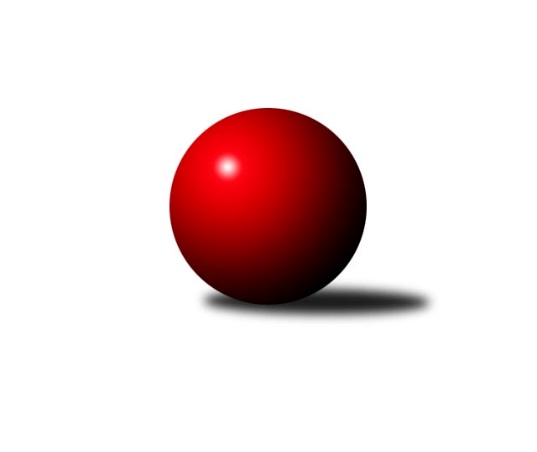 Č.12Ročník 2017/2018	13.1.2018Nejlepšího výkonu v tomto kole: 2645 dosáhlo družstvo: Sokol Přemyslovice ˝B˝Krajský přebor OL 2017/2018Výsledky 12. kolaSouhrnný přehled výsledků:TJ Horní Benešov ˝C˝	- KK Lipník nad Bečvou ˝A˝	5:3	2582:2499	7.0:5.0	13.1.TJ Spartak Přerov	- Sokol Přemyslovice ˝B˝	2:6	2594:2645	6.0:6.0	13.1.KK Zábřeh  ˝C˝	- TJ Horní Benešov ˝D˝	6.5:1.5	2503:2417	8.0:4.0	13.1.SKK Jeseník ˝B˝	- KS Moravský Beroun 	1:7	2407:2512	3.0:9.0	13.1.KK Šumperk ˝C˝	- TJ Břidličná ˝A˝	1:7	2459:2519	3.0:9.0	13.1.Tabulka družstev:	1.	TJ Horní Benešov ˝C˝	11	8	1	2	57.5 : 30.5 	77.0 : 55.0 	 2526	17	2.	KK Jiskra Rýmařov ˝B˝	10	8	0	2	59.0 : 21.0 	79.5 : 40.5 	 2535	16	3.	TJ Břidličná ˝A˝	11	7	2	2	56.0 : 32.0 	79.5 : 52.5 	 2532	16	4.	KK Zábřeh  ˝C˝	11	5	2	4	49.0 : 39.0 	70.0 : 62.0 	 2443	12	5.	Sokol Přemyslovice ˝B˝	11	6	0	5	46.0 : 42.0 	67.5 : 64.5 	 2461	12	6.	KK Lipník nad Bečvou ˝A˝	11	5	0	6	42.0 : 46.0 	69.5 : 62.5 	 2424	10	7.	KK Šumperk ˝C˝	11	5	0	6	41.0 : 47.0 	60.0 : 72.0 	 2428	10	8.	TJ Spartak Přerov	11	4	0	7	37.0 : 51.0 	56.5 : 75.5 	 2420	8	9.	TJ Horní Benešov ˝D˝	11	3	2	6	36.5 : 51.5 	52.0 : 80.0 	 2413	8	10.	SKK Jeseník ˝B˝	11	3	0	8	29.0 : 59.0 	57.5 : 74.5 	 2372	6	11.	KS Moravský Beroun	11	2	1	8	27.0 : 61.0 	51.0 : 81.0 	 2473	5Podrobné výsledky kola:	 TJ Horní Benešov ˝C˝	2582	5:3	2499	KK Lipník nad Bečvou ˝A˝	Zdeňka Habartová	 	 192 	 199 		391 	 0:2 	 405 	 	204 	 201		Petr Hendrych	Michael Dostál	 	 193 	 226 		419 	 1:1 	 463 	 	241 	 222		Vlastimila Kolářová	Miloslav Petrů	 	 212 	 236 		448 	 2:0 	 394 	 	193 	 201		Vilém Zeiner	Eva Zdražilová	 	 213 	 219 		432 	 2:0 	 367 	 	177 	 190		Eva Hradilová	Zdeněk Černý	 	 247 	 221 		468 	 2:0 	 406 	 	209 	 197		Martin Sekanina	Barbora Bártková	 	 231 	 193 		424 	 0:2 	 464 	 	255 	 209		Richard Štětkarozhodčí: Nejlepší výkon utkání: 468 - Zdeněk Černý	 TJ Spartak Přerov	2594	2:6	2645	Sokol Přemyslovice ˝B˝	Viktor Bartošík	 	 205 	 219 		424 	 1:1 	 464 	 	246 	 218		Miroslav Ondrouch	Jiří Kohoutek	 	 217 	 217 		434 	 0:2 	 476 	 	237 	 239		Tomáš Zatloukal	Michal Symerský	 	 223 	 198 		421 	 1:1 	 420 	 	221 	 199		Milan Dvorský	Jiří Divila st.	 	 204 	 201 		405 	 1:1 	 408 	 	208 	 200		Lukáš Vybíral	Libor Daňa	 	 221 	 243 		464 	 2:0 	 424 	 	213 	 211		Jiří Kankovský	Jan Lenhart	 	 235 	 211 		446 	 1:1 	 453 	 	208 	 245		Milan Smékalrozhodčí: Nejlepší výkon utkání: 476 - Tomáš Zatloukal	 KK Zábřeh  ˝C˝	2503	6.5:1.5	2417	TJ Horní Benešov ˝D˝	Martin Pěnička	 	 218 	 197 		415 	 1:1 	 415 	 	240 	 175		Jaromír Hendrych st.	Václav Čamek	 	 221 	 224 		445 	 2:0 	 402 	 	196 	 206		Tomáš Zbořil	Miroslav Bodanský	 	 198 	 209 		407 	 1:1 	 429 	 	225 	 204		Pavla Hendrychová	Lubomír Složil	 	 187 	 206 		393 	 1:1 	 386 	 	179 	 207		Zdeněk Kment	Tomáš Pěnička	 	 189 	 208 		397 	 1:1 	 388 	 	206 	 182		Zdeněk Smrža	Lukáš Horňák	 	 223 	 223 		446 	 2:0 	 397 	 	202 	 195		Zbyněk Tesařrozhodčí: Nejlepší výkon utkání: 446 - Lukáš Horňák	 SKK Jeseník ˝B˝	2407	1:7	2512	KS Moravský Beroun 	Katka Moravcová	 	 165 	 185 		350 	 0:2 	 432 	 	203 	 229		Ivo Mrhal st.	Petra Rozsypalová	 	 192 	 200 		392 	 0:2 	 417 	 	200 	 217		Zdeněk Chmela st. st.	Rostislav Cundrla	 	 211 	 239 		450 	 1:1 	 416 	 	218 	 198		Daniel Krchov	Petra Rozsypalová	 	 188 	 213 		401 	 0:2 	 414 	 	200 	 214		Miloslav Krchov	Jana Fousková	 	 193 	 219 		412 	 1:1 	 425 	 	224 	 201		Čestmír Řepka	Miroslav Setinský	 	 210 	 192 		402 	 1:1 	 408 	 	209 	 199		Zdeněk Chmela ml. ml.rozhodčí: Nejlepší výkon utkání: 450 - Rostislav Cundrla	 KK Šumperk ˝C˝	2459	1:7	2519	TJ Břidličná ˝A˝	Miroslav Mrkos	 	 210 	 182 		392 	 0:2 	 430 	 	221 	 209		Zdeněk Fiury st. st.	Kateřina Petková	 	 236 	 235 		471 	 2:0 	 394 	 	190 	 204		Jiří Večeřa	Milan Vymazal	 	 205 	 182 		387 	 0:2 	 424 	 	214 	 210		Tomáš Fiury	Libor Příhoda	 	 201 	 185 		386 	 0:2 	 417 	 	219 	 198		Vilém Berger	Ján Ludrovský	 	 189 	 197 		386 	 0:2 	 414 	 	193 	 221		Josef Veselý	Pavel Košťál	 	 216 	 221 		437 	 1:1 	 440 	 	223 	 217		Zdeněk Fiury ml. ml.rozhodčí: Nejlepší výkon utkání: 471 - Kateřina PetkováPořadí jednotlivců:	jméno hráče	družstvo	celkem	plné	dorážka	chyby	poměr kuž.	Maximum	1.	Zdeněk Černý 	TJ Horní Benešov ˝C˝	454.64	303.5	151.1	3.5	6/7	(475)	2.	Zdeněk Fiury ml.  ml.	TJ Břidličná ˝A˝	450.44	296.1	154.3	2.9	5/7	(500)	3.	Richard Štětka 	KK Lipník nad Bečvou ˝A˝	443.13	301.7	141.4	6.2	5/6	(464)	4.	Lukáš Horňák 	KK Zábřeh  ˝C˝	440.47	304.1	136.3	5.2	6/6	(510)	5.	Tomáš Fiury 	TJ Břidličná ˝A˝	431.37	301.0	130.3	6.7	6/7	(484)	6.	Čestmír Řepka 	KS Moravský Beroun 	429.53	296.1	133.4	4.9	5/6	(463)	7.	Leopold Jašek 	-- volný los --	428.67	292.4	136.2	4.7	7/7	(450)	8.	Romana Valová 	KK Jiskra Rýmařov ˝B˝	428.50	289.7	138.8	6.4	6/7	(473)	9.	Ivo Mrhal ml.  ml.	TJ Břidličná ˝A˝	427.44	300.6	126.8	8.0	6/7	(449)	10.	Barbora Bártková 	TJ Horní Benešov ˝C˝	427.31	293.4	133.9	4.1	7/7	(481)	11.	Ján Ludrovský 	KK Šumperk ˝C˝	425.79	289.0	136.8	4.8	7/7	(479)	12.	Michael Dostál 	TJ Horní Benešov ˝C˝	425.31	291.5	133.8	5.2	7/7	(465)	13.	Jiří Kankovský 	Sokol Přemyslovice ˝B˝	422.71	296.9	125.8	6.7	7/7	(440)	14.	Martin Mikeska 	KK Jiskra Rýmařov ˝B˝	422.46	293.0	129.4	6.5	7/7	(456)	15.	Petr Hendrych 	KK Lipník nad Bečvou ˝A˝	421.93	289.5	132.5	8.7	5/6	(440)	16.	Jiří Srovnal 	KK Zábřeh  ˝C˝	420.53	299.9	120.6	7.3	5/6	(450)	17.	Miroslav Setinský 	SKK Jeseník ˝B˝	419.70	285.3	134.5	6.3	5/7	(455)	18.	Jiří Kropáč 	-- volný los --	419.19	290.9	128.3	7.1	7/7	(455)	19.	Vlastimila Kolářová 	KK Lipník nad Bečvou ˝A˝	418.75	278.9	139.9	8.1	4/6	(463)	20.	Miroslav Ondrouch 	Sokol Přemyslovice ˝B˝	418.64	289.8	128.9	6.5	7/7	(464)	21.	Jaromír Hendrych st. 	TJ Horní Benešov ˝D˝	417.51	296.5	121.0	9.7	5/6	(461)	22.	Zdeněk Chmela ml.  ml.	KS Moravský Beroun 	417.50	288.9	128.6	7.8	6/6	(459)	23.	Jan Lenhart 	TJ Spartak Přerov	416.93	291.6	125.3	6.0	7/7	(446)	24.	Vilém Berger 	TJ Břidličná ˝A˝	416.37	292.7	123.7	7.9	6/7	(443)	25.	Ivo Mrhal  st.	KS Moravský Beroun 	416.20	281.3	134.9	8.4	5/6	(442)	26.	Martin Pěnička 	KK Zábřeh  ˝C˝	415.69	291.8	123.9	7.4	6/6	(473)	27.	Jan Tögel 	-- volný los --	413.97	295.9	118.1	10.7	6/7	(442)	28.	Jiří Polášek 	KK Jiskra Rýmařov ˝B˝	413.44	289.4	124.1	9.3	5/7	(435)	29.	Pavel Košťál 	KK Šumperk ˝C˝	413.20	295.8	117.4	7.7	5/7	(470)	30.	Martin Holas 	TJ Spartak Přerov	413.13	288.5	124.6	6.1	6/7	(474)	31.	Alena Machalíčková 	-- volný los --	412.93	288.4	124.5	8.3	7/7	(447)	32.	Josef Veselý 	TJ Břidličná ˝A˝	412.37	288.0	124.3	7.2	6/7	(442)	33.	Miloslav Petrů 	TJ Horní Benešov ˝C˝	412.26	288.8	123.4	8.2	7/7	(463)	34.	Josef Krajzinger 	-- volný los --	412.16	286.6	125.5	9.7	5/7	(459)	35.	Petr Chlachula 	KK Jiskra Rýmařov ˝B˝	411.80	290.7	121.1	7.0	5/7	(457)	36.	Jana Ovčačíková 	KK Jiskra Rýmařov ˝B˝	411.76	296.7	115.0	8.1	5/7	(440)	37.	Ludmila Mederová 	KK Šumperk ˝C˝	411.31	287.2	124.1	6.1	7/7	(454)	38.	Zdeněk Chmela st.  st.	KS Moravský Beroun 	409.33	288.7	120.7	8.7	6/6	(449)	39.	Josef Šindler 	TJ Horní Benešov ˝D˝	408.67	289.7	119.0	8.8	5/6	(478)	40.	Pavla Hendrychová 	TJ Horní Benešov ˝D˝	408.40	287.5	120.9	7.3	5/6	(431)	41.	Miloslav Krchov 	KS Moravský Beroun 	407.22	286.8	120.5	7.2	6/6	(446)	42.	Lukáš Vybíral 	Sokol Přemyslovice ˝B˝	406.90	278.6	128.3	8.0	5/7	(432)	43.	Zdeněk Kment 	TJ Horní Benešov ˝D˝	406.29	292.9	113.4	10.2	5/6	(478)	44.	Michal Symerský 	TJ Spartak Přerov	406.00	282.8	123.2	9.4	5/7	(436)	45.	Zdeněk Fiury st.  st.	TJ Břidličná ˝A˝	406.00	283.1	122.9	6.5	7/7	(435)	46.	Milan Smékal 	Sokol Přemyslovice ˝B˝	405.80	293.8	112.0	10.4	7/7	(453)	47.	Petr Otáhal 	KS Moravský Beroun 	403.58	281.5	122.1	8.0	6/6	(446)	48.	Tomáš Zbořil 	TJ Horní Benešov ˝D˝	403.33	281.1	122.2	9.9	5/6	(422)	49.	Jiří Kohoutek 	TJ Spartak Přerov	402.83	279.9	122.9	9.7	5/7	(452)	50.	Jaroslav Pěcha 	KK Lipník nad Bečvou ˝A˝	402.60	275.7	126.9	5.7	6/6	(460)	51.	Zdeněk Smrža 	TJ Horní Benešov ˝D˝	401.78	291.1	110.7	11.2	6/6	(440)	52.	Daniel Krchov 	KS Moravský Beroun 	401.47	279.6	121.9	9.3	5/6	(416)	53.	Miroslav Adámek 	KK Šumperk ˝C˝	401.10	284.2	116.9	11.5	5/7	(431)	54.	Martin Sekanina 	KK Lipník nad Bečvou ˝A˝	401.03	281.2	119.9	7.9	6/6	(437)	55.	Petra Rozsypalová ml. 	SKK Jeseník ˝B˝	400.66	275.8	124.8	8.0	7/7	(440)	56.	Milan Dvorský 	Sokol Přemyslovice ˝B˝	398.20	280.8	117.4	8.1	5/7	(443)	57.	Miroslav Mrkos 	KK Šumperk ˝C˝	396.56	281.3	115.3	10.4	6/7	(436)	58.	Zdeňka Habartová 	TJ Horní Benešov ˝C˝	396.36	281.8	114.5	9.8	7/7	(445)	59.	Tomáš Zatloukal 	Sokol Přemyslovice ˝B˝	395.95	278.4	117.6	10.5	7/7	(476)	60.	Jan Semrád 	KK Šumperk ˝C˝	395.39	275.4	120.0	9.9	6/7	(427)	61.	Libor Příhoda 	KK Šumperk ˝C˝	394.07	284.0	110.1	10.4	6/7	(428)	62.	Miroslav Bodanský 	KK Zábřeh  ˝C˝	392.86	280.5	112.4	10.6	6/6	(429)	63.	Olga Ollingerová 	KK Zábřeh  ˝C˝	392.17	284.9	107.3	11.0	4/6	(434)	64.	Jana Fousková 	SKK Jeseník ˝B˝	391.60	275.2	116.4	9.7	7/7	(437)	65.	Petra Rozsypalová 	SKK Jeseník ˝B˝	388.21	277.2	111.0	11.8	6/7	(428)	66.	Vilém Zeiner 	KK Lipník nad Bečvou ˝A˝	385.75	266.8	119.0	11.0	5/6	(408)	67.	Eva Hradilová 	KK Lipník nad Bečvou ˝A˝	385.64	275.8	109.9	10.1	5/6	(407)	68.	Viktor Bartošík 	TJ Spartak Přerov	381.97	271.3	110.6	9.2	6/7	(426)	69.	Tomáš Pěnička 	KK Zábřeh  ˝C˝	378.88	277.0	101.9	11.9	4/6	(436)	70.	Zbyněk Tesař 	TJ Horní Benešov ˝D˝	369.75	261.0	108.8	9.5	4/6	(397)	71.	Radomila Janoudová 	SKK Jeseník ˝B˝	359.42	258.2	101.3	13.0	6/7	(416)		Rostislav Cundrla 	SKK Jeseník ˝B˝	455.75	310.8	145.0	7.3	4/7	(480)		Petr Kozák 	TJ Horní Benešov ˝C˝	453.50	294.0	159.5	3.0	2/7	(462)		Antonín Sochor 	KK Jiskra Rýmařov ˝B˝	449.70	306.7	143.0	3.8	4/7	(499)		Zdeněk Grulich 	Sokol Přemyslovice ˝B˝	448.50	302.0	146.5	3.0	2/7	(463)		Josef Grulich 	Sokol Přemyslovice ˝B˝	445.50	317.0	128.5	4.5	1/7	(451)		Radek Hejtman 	-- volný los --	444.00	303.0	141.0	5.0	1/7	(444)		Michal Davidík 	KK Jiskra Rýmařov ˝B˝	441.00	290.1	150.9	3.1	4/7	(486)		Leoš Řepka ml. 	TJ Břidličná ˝A˝	440.00	300.0	140.0	3.0	1/7	(440)		Kateřina Petková 	KK Šumperk ˝C˝	438.20	299.4	138.8	5.2	1/7	(471)		Martin Zavacký 	SKK Jeseník ˝B˝	433.33	297.3	136.0	3.0	1/7	(445)		Václav Čamek 	KK Zábřeh  ˝C˝	429.89	299.6	130.3	7.4	3/6	(471)		Libor Daňa 	TJ Spartak Přerov	427.00	295.6	131.4	4.5	4/7	(464)		Marek Hampl 	KK Jiskra Rýmařov ˝B˝	423.44	298.7	124.8	6.0	3/7	(466)		Zdeněk Janoud 	SKK Jeseník ˝B˝	421.00	289.0	132.0	3.0	1/7	(421)		Leoš Řepka 	TJ Břidličná ˝A˝	420.00	292.0	128.0	7.0	1/7	(420)		Michal Blažek 	TJ Horní Benešov ˝D˝	418.17	295.2	123.0	7.3	1/6	(467)		Milan Dostál 	TJ Spartak Přerov	415.75	277.3	138.5	5.8	4/7	(467)		Jaroslav Koppa 	KK Lipník nad Bečvou ˝A˝	415.00	293.6	121.4	6.0	1/6	(436)		Michal Oščádal 	Sokol Přemyslovice ˝B˝	411.00	284.0	127.0	10.0	2/7	(414)		Jiří Večeřa 	TJ Břidličná ˝A˝	410.75	292.3	118.5	7.8	4/7	(430)		Michal Rašťák 	TJ Horní Benešov ˝C˝	410.67	284.7	126.0	7.0	3/7	(419)		Rostislav Petřík 	TJ Spartak Přerov	409.50	296.7	112.8	9.0	3/7	(470)		Alena Vrbová 	SKK Jeseník ˝B˝	408.00	268.0	140.0	4.0	1/7	(408)		František Langer 	KK Zábřeh  ˝C˝	407.67	283.3	124.3	5.3	3/6	(434)		František Všetička 	-- volný los --	406.83	290.2	116.7	10.0	3/7	(427)		Jiří Divila st. 	TJ Spartak Přerov	405.00	306.0	99.0	13.0	1/7	(405)		Karel Kučera 	SKK Jeseník ˝B˝	404.08	281.7	122.4	6.5	4/7	(430)		Hana Kropáčová 	-- volný los --	402.67	288.3	114.3	7.3	3/7	(412)		Václav Pumprla 	TJ Spartak Přerov	402.17	281.3	120.9	9.3	4/7	(464)		Eva Zdražilová 	TJ Horní Benešov ˝C˝	401.70	294.1	107.6	11.7	2/7	(432)		Michal Ihnát 	KK Jiskra Rýmařov ˝B˝	400.75	284.8	116.0	11.0	4/7	(416)		Hana Pethsová 	TJ Horní Benešov ˝C˝	399.50	265.5	134.0	10.0	2/7	(429)		Jiří Procházka 	TJ Břidličná ˝A˝	399.00	277.0	122.0	8.0	1/7	(399)		Zdeněk Žanda 	TJ Horní Benešov ˝D˝	394.50	282.8	111.8	8.8	2/6	(405)		Luboš Brouček 	SKK Jeseník ˝B˝	393.00	284.0	109.0	9.5	1/7	(411)		Lubomír Složil 	KK Zábřeh  ˝C˝	393.00	300.0	93.0	11.0	1/6	(393)		Miloslav Kovář 	SKK Jeseník ˝B˝	390.00	293.0	97.0	18.0	1/7	(390)		Anna Dosedělová 	TJ Břidličná ˝A˝	388.00	275.0	113.0	10.0	1/7	(388)		Milan Vymazal 	KK Šumperk ˝C˝	387.00	272.0	115.0	4.0	1/7	(387)		Libuše Mrázová 	-- volný los --	386.38	274.5	111.9	8.1	4/7	(429)		Petr Hájek 	Sokol Přemyslovice ˝B˝	384.00	274.0	110.0	13.0	1/7	(384)		Pavel Veselka 	TJ Břidličná ˝A˝	384.00	279.0	105.0	9.0	1/7	(384)		Petr Rozsypal 	SKK Jeseník ˝B˝	382.50	272.5	110.0	14.0	2/7	(398)		Jaroslav Zelinka 	TJ Břidličná ˝A˝	382.00	283.0	99.0	15.0	1/7	(382)		Jiří Okleštěk 	KK Zábřeh  ˝C˝	380.50	267.2	113.3	8.0	2/6	(405)		Ladislav Mandák 	KK Lipník nad Bečvou ˝A˝	377.00	263.0	114.0	8.0	1/6	(377)		Michal Mainuš 	KK Lipník nad Bečvou ˝A˝	376.00	274.0	102.0	13.0	3/6	(399)		Jana Kulhánková 	KK Lipník nad Bečvou ˝A˝	373.00	269.0	104.0	13.0	1/6	(373)		Miroslav Machalíček 	-- volný los --	371.00	273.0	98.0	13.0	1/7	(371)		Katka Moravcová 	SKK Jeseník ˝B˝	350.00	236.0	114.0	12.0	1/7	(350)		Jiří Hradílek 	TJ Spartak Přerov	350.00	261.0	89.0	12.0	1/7	(350)Sportovně technické informace:Starty náhradníků:registrační číslo	jméno a příjmení 	datum startu 	družstvo	číslo startu18603	Marek Hampl	13.01.2018	KK Jiskra Rýmařov ˝B˝	1x6379	Jiří Večeřa	13.01.2018	TJ Břidličná ˝A˝	1x24468	Lubomír Složil	13.01.2018	KK Zábřeh  ˝C˝	1x6565	Pavel Košťál	13.01.2018	KK Šumperk ˝C˝	1x23265	Katka Moravcová	13.01.2018	SKK Jeseník ˝B˝	1x
Hráči dopsaní na soupisku:registrační číslo	jméno a příjmení 	datum startu 	družstvo	Program dalšího kola:13. kolo			TJ Břidličná ˝A˝ - -- volný los --	20.1.2018	so	9:00	KK Lipník nad Bečvou ˝A˝ - KK Zábřeh  ˝C˝	20.1.2018	so	10:00	TJ Horní Benešov ˝D˝ - TJ Spartak Přerov	20.1.2018	so	14:00	KK Jiskra Rýmařov ˝B˝ - TJ Horní Benešov ˝C˝	20.1.2018	so	15:30	KK Šumperk ˝C˝ - SKK Jeseník ˝B˝	20.1.2018	so	15:30	Sokol Přemyslovice ˝B˝ - KS Moravský Beroun 	Nejlepší šestka kola - absolutněNejlepší šestka kola - absolutněNejlepší šestka kola - absolutněNejlepší šestka kola - absolutněNejlepší šestka kola - dle průměru kuželenNejlepší šestka kola - dle průměru kuželenNejlepší šestka kola - dle průměru kuželenNejlepší šestka kola - dle průměru kuželenNejlepší šestka kola - dle průměru kuželenPočetJménoNázev týmuVýkonPočetJménoNázev týmuPrůměr (%)Výkon1xTomáš ZatloukalPřemyslov. B4761xKateřina PetkováŠumperk C115.744711xKateřina PetkováŠumperk C4711xTomáš ZatloukalPřemyslov. B111.54765xZdeněk ČernýHor.Beneš.C4685xZdeněk ČernýHor.Beneš.C110.224683xRichard ŠtětkaKK Lipník A4643xRostislav CundrlaJeseník B109.594501xLibor DaňaPřerov4644xRichard ŠtětkaKK Lipník A109.274642xMiroslav OndrouchPřemyslov. B4641xVlastimila KolářováKK Lipník A109.04463